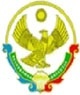 Министерство образования и науки Республики ДагестанМуниципальное бюджетное общеобразовательное учреждениегородского округа «город Дербент»«Средняя общеобразовательная школа №6» им.Н.Гянджеви368600 РД,г.Дербент,ул.Площадь Свободы,11                           E-mail: derbent62008@yandex.ru                                                  ПРИКАЗ

09.06.2020г.                                                                                           № 54
« О назначении ответственных лиц за заполнение аттестатов  и приложений, выдачу, внесение данных в ФИС ФРДО и  размещение информации  на сайте школы.»Алиева Ш.К., учителя информатики, назначить  ответственным за заполнение аттестатов и приложений в срок до 13.06.2020 г.Мамедовой И.З., директору, выдать аттестаты об основном  общем образовании в срок до 15.06.2020 г.Алиеву Ш.К., учителю информатики, внести данные в ФИС ФРДО до 18.06.2020 г.Зам.директора по УВР Имрановой Л.Ф. разместить  на сайте  школы нормативно-правовые акты по «Особенностям проведения государственной  итоговой аттестации и выдаче аттестатов  выпускникам 9-х классов», а также отправить ссылку на страницу с размещенной информацией по адресу uoo@dagminobr.ru  не позднее 10:00 (МСК) 16 июня 2020г.Контроль за исполнением  приказа оставляю за собой.Директор МБОУ СОШ№6______________/И.З.Мамедова/